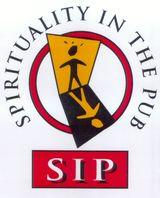  SPIRITUALITY IN THE PUB (SIP)/SPIRITUALITY ON THE SOFA (S.O.S)  1st  March 2023Option 1Spirituality on the Sofa: 7.30 – 9.00pm AEST Wed 1 March 2023Theme this year: “Spirituality in ...”Join historian Dr Julie Thorpe and young lawyer Zaahir Eidres in a stimulating online conversation as they help us explore the diversity of spirituality; how spirituality may have changed over the years for our speakers and for us..  Join via Zoom:https://us02web.zoom.us/j/89753377735?pwd=bnR1RUE2aGVlZXdkcDNEbmlDOGpOZz09More information: Email sip@catalystforrenewal.org.auOption 2Spirituality on the SofaLet’s join in the conversation on Wednesday 1st March, 7.30 – 9pm Online Via ZoomYEAR’S THEME: “Spirituality in ...”Come, and from the comfort of your own home, engage with Dr Julie Thorpe & Zaahir Eidres as they help us explore the diversity of spirituality; how spirituality may have changed over the years for our speakers and for us.Join Zoom Meeting:https://us02web.zoom.us/j/89753377735?pwd=bnR1RUE2aGVlZXdkcDNEbmlDOGpOZz09Meeting ID: 897 5337 7735Passcode: 646649More info: email Marea sip@catalystforrenewal.org.auFollow us on Instagram:   #catalystforrenewalaustralia